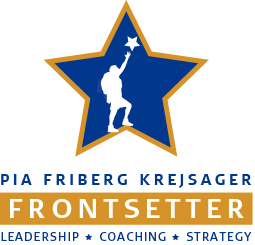 Tilmelding til NGO-Projektlederuddannelsen, hold 20, 2021Tilmelding Sendes eller mailes til: FRONTSETTER, Parcelvej 119, 2830 Virum eller pia@frontsetter.dkPris for NGO-projektlederuddannelsen er kr. 20.000,-. Der er ikke moms på kompetencegivende uddannelse. Hertil kommer udgifter til en fagbog. SVUDer kan søges om SVU efter gældende regler– læs mere på www.svu.dkTilmeldingsfrist er den 9. august 2021. Tilmeldingen er bindende - betaling forfalder den 30. august 2021.Jeg tilmelder mig NGO-Projektlederuddannelsen og registrerer mig med følgende oplysninger:	BINDENDE TILMELDINGBRUG BLOKBOGSTAVERNavn:Organisation:Adresse:Postnr. og by:	Titel:Arbejdsfunktion:Organisatorisk placering:Telefon og mobiltlf. nr.:CPR-nr. (Til oprettelse hos cphbusiness – ring evt. 2920744) 29207444 vedr. dit ):Mailadresse:Dato og underskrift: